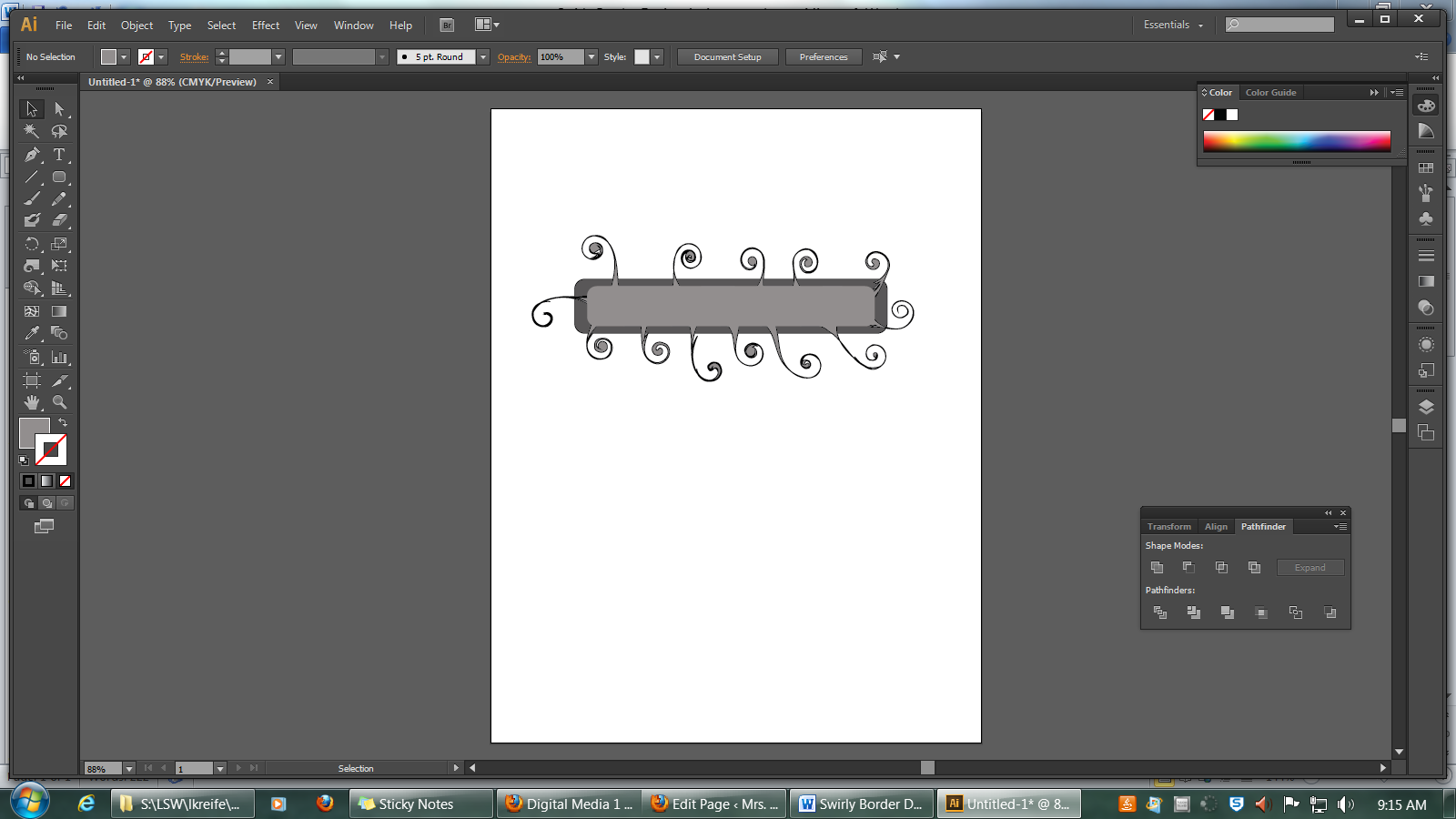 Swirly Border Design Assignment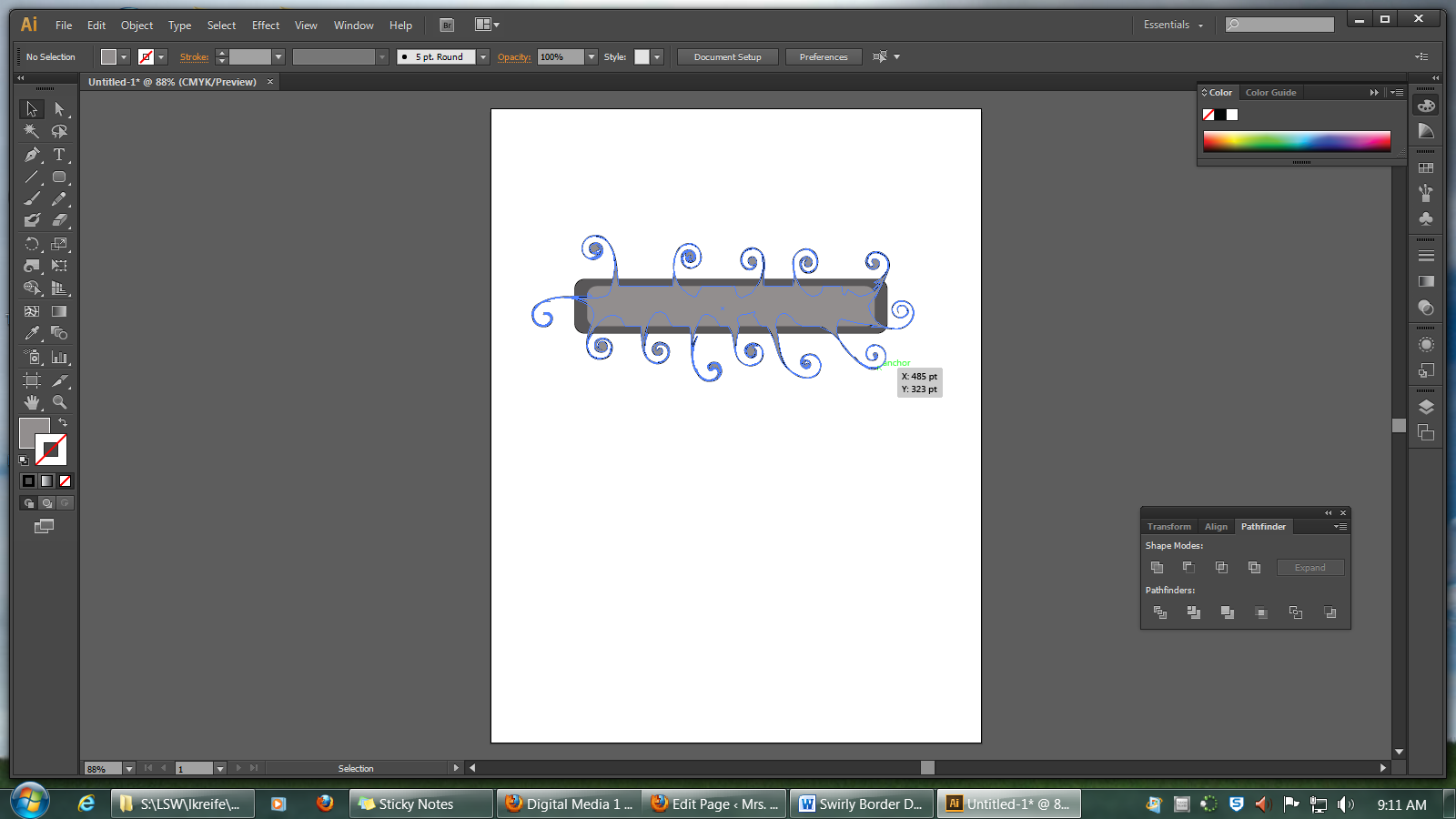 You are going to create your own design for a Swirly Border.  Be creative.Draw a rounded rectangle (width 725, height 285, radius 15).  Choose a darker color – your choice and no border.Draw a smaller rectangle (width 650, height 225, radius 15).  Choose a lighter color – your choice and no border.Copy the smaller rectangle (edit, copy) and paste in back (edit, paste in back).Select both rectangles and align centered (look across top properties).Click away to deselect the smaller rectangle.  Then hold shift and select both the large and small rectangle.  (This should get the top layer of the small rectangle copy).Go get your twirl tool and draw your twirls around the shape.  (You will want to play with different sizes by double clicking the twirl tool).  Add some texture to your front shape.  You will need to unlock the shapes to select the top shape first.  Then go to Effects, Texture, Texturizer and now you can choose a texture to add.Add some text (maybe your name and graduation year).  Choose the placement and font/size/color.Add a picture from the Symbol Library (see right side club tool is the symbols)Save as an AI and as a PDF.  Copy the PDF in the To Be Graded folder.Swirly Border Design AssignmentYou are going to create your own design for a Swirly Border.  Be creative.Draw a rounded rectangle (width 725, height 285, radius 15).  Choose a darker color – your choice and no border.Draw a smaller rectangle (width 650, height 225, radius 15).  Choose a lighter color – your choice and no border.Copy the smaller rectangle (edit, copy) and paste in back (edit, paste in back).Select both rectangles and align centered (look across top properties).Click away to deselect the smaller rectangle.  Then hold shift and select both the large and small rectangle.  (This should get the top layer of the small rectangle copy).Go get your twirl tool and draw your twirls around the shape.  (You will want to play with different sizes by double clicking the twirl tool).  Add some texture to your front shape.  You will need to unlock the shapes to select the top shape first.  Then go to Effects, Texture, Texturizer and now you can choose a texture to add.Add some text (maybe your name and graduation year).  Choose the placement and font/size/color.Add a picture from the Symbol Library (see right side club tool is the symbols)Save as an AI and as a PDF.  Copy the PDF in the To Be Graded folder.